Příloha č. 1a                     Distanční výuka 8. 6. – 12. 6. 2020       Jméno: ……………………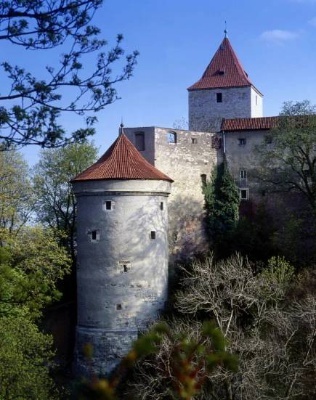           Rytíř Dalibor z Kozojed byl mírný a spravedlivý šlechtic.  Dobře se staral o své poddané. Na jeho panství lidé žili spokojeně. Daliborův soused, rytíř Adam, to byl úplně jiný člověk. Krutý a nespravedlivý. Myslel jen na svůj prospěch, bylo mu jedno, že jeho poddaní mají hlad a bídu. Jednoho dne se Adamovi poddaní dohodli, že odejdou na panství pana Dalibora, protože se tam budou mít lépe. Daliborovi bylo lidí líto a tak je přijal, i když věděl, že si z rytíře Adama udělá nepřítele. To se také stalo.         Rytíř Adam okamžitě vyrazil do Prahy. Obcházel jednoho soudce za druhým a všude si stěžoval na lstivého a nepoctivého Dalibora. A protože nešetřil ani zlaťáky, brzy byl Dalibor zatčen a obviněn ze zrady. Rytíř Dalibor byl vsazen do vězení a soudci se zatím radili o tom, jak ho potrestají. Radili se mnoho dní a rytíř měl zatím ve vězení dlouhou chvíli. Požádal žalářníka, aby mu přinesl housle. Hrát na ně sice neumí, ale zkusí to. Čas běžel a soudci se stále radili. A Dalibor? Ten hrál na housle. Cvičil celé dny a šlo mu to lépe a lépe. Pod okny věže, kde byl zavřený, se začali scházet lidé, aby si tu krásnou hudbu poslechli. Žalářník Daliborovi poradil, aby spustil z okna na provaze košík. Lidé mu za jeho krásnou hru jistě něco dají! A opravdu, každý den se v košíku objevilo dobré  jídlo i pití.        Jednoho dne přišli posluchači krásné Daliborovy hry k věži zbytečně. Toho dne se housle neozvaly. Jeho osud byl krutý. Dobrý a spravedlivý rytíř byl popraven. Po rytíři Daliborovi zbyly jen housle, věž na Pražském hradě, které se dodnes říká Daliborka a přísloví: „ Nouze naučila Dalibora housti.“Zdroj: Drijverová Martina, České pověsti pro malé děti, Praha, SiD & NERo, 2002, str.29-32            Foto:  Lenka MrázkováGramatický úkol: Vypiš z textu základní skladebná dvojice a zapisuj je do tabulky!Příloha č. 1b                    Distanční výuka 8. 6. – 12. 6. 2020       Jméno:………………………1. Odpověz na otázky celou větou:Jak se jmenoval Daliborův zlý soused?________________________________________________________________Proč dal rytíř Adam Dalibora zatknout?________________________________________________________________Na jaký hudební nástroj se Dalibor naučil hrát?________________________________________________________________Co dávali lidé Daliborovi do košíku?________________________________________________________________2. Podtrhni věty, které v pověsti nejsou:Na jeho panství lidé žili spokojeně.Požádal žalářníka, aby mu přinesl klavír.Dobrý a spravedlivý rytíř byl popraven.Rytíř Adam byl opravdu mocný muž.A opravdu, každý den se v košíku objevila bábovka a láhev vína.3. Napiš, jaké vlastnosti by měl mít rytíř:_______________________________________4. Vylušti křížovku a tajenku doplň do věty:                                                                                                                                                                                                                                                                   1. Daliborku najdeš ve městě… 2. Dalibor byl z … 3. Daliborka je válcová … 4. Ve věži Daliborce bylo … 5. Dalibor se naučil ……na housle 6. Jeho osud byl …                                                                              Tajenka: Zachycuje lidové vyprávění odehrávající se v minulosti. Vztahuje se k určitému místu, osobě, události nebo předmětu. Přestože působí hodnověrně, bývá často úplně vymyšlená =………………………..                         5. Doplň věty Daliborka je válcová pevnostní …………………postavená v roce 1496 za vlády Vladislava Jagellonského stavitelem Benediktem Riedem. Je pojmenovaná podle ………………… vězně drženého v jejím žaláři, Dalibora ………………………. S ním spojené pověsti a také opera Bedřicha Smetany Dalibor přispěly k tomu, že je ………………………… nejznámější z trojice válcových, pozdně gotických věží severního opevnění Pražského hradu.5. Najdi synonyma a vybarvi je stejnou barvouPodmětpřísudekPodmětpřísudekrytířbyl šlechtic(rytíř) - nevyjádřenýstaral selidéžilizemanuseknutítesknovelitel, vrchní úředníkpoddanývlastník půdy, nižší šlechtichejtmanobsazení, zmocnění sekrutězeměděleczabráníhrát na houslesedlákpodřízený svému pánuhoustismutnostětíbída, nedostateknouzeneúprosně, surově